Dokument s plenarne sjednice<RepeatBlock-NoDocSe>	<NoDocSe>B8-0695/2017</NoDocSe> } 	<NoDocSe>B8-0698/2017</NoDocSe> } 	<NoDocSe>B8-0699/2017</NoDocSe> } 	<NoDocSe>B8-0701/2017</NoDocSe></RepeatBlock-NoDocSe> } RC1<Date>{13/12/2017}13.12.2017</Date><TitreType>ZAJEDNIČKI PRIJEDLOG REZOLUCIJE</TitreType><TitreRecueil>podnesen u skladu s člankom 135. stavkom 5. i člankom 123. stavkom 4. Poslovnika,</TitreRecueil>koji zamjenjuje prijedloge rezolucija sljedećih klubova:Verts/ALE (B8-0695/2017)GUE/NGL (B8-0698/2017)ALDE (B8-0699/2017)S&D (B8-0701/2017)<Titre>o Salvadoru: slučajevi žena kazneno gonjenih zbog spontanog pobačaja</Titre><DocRef>(2017/3003(RSP))</DocRef><RepeatBlock-By><Depute>Victor Boştinaru, Elena Valenciano, Soraya Post, Francisco Assis, Iratxe García Pérez</Depute><Commission>{S&D}u ime Kluba zastupnika S&D-a</Commission><Depute>Beatriz Becerra Basterrechea, Petras Auštrevičius, Nedzhmi Ali, Izaskun Bilbao Barandica, Gérard Deprez, Martina Dlabajová, María Teresa Giménez Barbat, Nathalie Griesbeck, Marian Harkin, Filiz Hyusmenova, Ivan Jakovčić, Petr Ježek, Ilhan Kyuchyuk, Patricia Lalonde, Valentinas Mazuronis, Louis Michel, Javier Nart, Norica Nicolai, Urmas Paet, Maite Pagazaurtundúa Ruiz, Jozo Radoš, Robert Rochefort, Marietje Schaake, Pavel Telička, Ivo Vajgl, Johannes Cornelis van Baalen, Hilde Vautmans, Cecilia Wikström</Depute><Commission>{ALDE}u ime Kluba zastupnika ALDE-a</Commission><Depute>Miguel Urbán Crespo, Malin Björk, Patrick Le Hyaric, Marie-Christine Vergiat, Barbara Spinelli, Lola Sánchez Caldentey, Estefanía Torres Martínez, Tania González Peñas, Xabier Benito Ziluaga, Sabine Lösing</Depute><Commission>{GUE/NGL}u ime Kluba zastupnika GUE/NGL-a</Commission><Depute>Molly Scott Cato, Bodil Valero, Ernest Urtasun, Barbara Lochbihler, Terry Reintke, Florent Marcellesi, Michel Reimon, Bronis Ropė, Davor Škrlec, Jordi Solé, Heidi Hautala, Karima Delli, Michèle Rivasi</Depute><Commission>{Verts/ALE}u ime Kluba zastupnika Verts/ALE-a</Commission><Depute>Ignazio Corrao, Fabio Massimo Castaldo</Depute></RepeatBlock-By>Rezolucija Europskog parlamenta	o Salvadoru: slučajevi žena kazneno gonjenih zbog spontanog pobačaja(2017/3003(RSP))Europski parlament,–	uzimajući u obzir članke 2. i 3. Ugovora o Europskoj uniji (UEU),–	uzimajući u obzir Ugovor o funkcioniranju Europske unije (UFEU), a posebno njegove članke 8., 19., 157. i 216. te članak 218. stavak 6. drugi podstavak točku (a),–	uzimajući u obzir poglavlje 7. Akcijskog plana EU-a i CELAC-a o rodnoj ravnopravnosti,–	uzimajući u obzir Pekinšku deklaraciju i Platformu za djelovanje koje su usvojene 15. rujna 1995. na Četvrtoj svjetskoj konferenciji o ženama i zaključne dokumente koji su iz njih proizašli, a koji su usvojeni na posebnim sjednicama Ujedinjenih naroda: Peking +5 (2000.), Peking +10 (2005.), Peking +15 (2010.) i Peking +20 (2015.),–	uzimajući u obzir izjavu trija predsjedništava EU-a (Estonija, Bugarska i Austrija) od 19. srpnja 2017. o ravnopravnosti žena i muškaraca,–	uzimajući u obzir svoju Rezoluciju od 14. prosinca 2016. o godišnjem izvješću o ljudskim pravima i demokraciji u svijetu za 2015. godinu i politici Europske unije u tom području,–	uzimajući u obzir Uredbu (EZ) br. 1567/2003 Europskog parlamenta i Vijeća od 15. srpnja 2003. o potpori politikama i mjerama za reproduktivno i spolno zdravlje i s tim povezanim pravima u zemljama u razvoju,–	uzimajući u obzir peti Milenijski razvojni cilj – poboljšanje zdravlja majki,–	uzimajući u obzir Konvenciju UN-a o ukidanju svih oblika diskriminacije žena iz 1979., –	uzimajući u obzir reviziju iz veljače 2017. koju je Odbor UN-a za ukidanje diskriminacije žena proveo u vezi s pravima žena u Salvadoru i njezine zaključne primjedbe;–	uzimajući u obzir članke 6., 24. i 39. Konvencije UN-a o pravima djeteta,–	uzimajući u obzir Konvenciju protiv mučenja, koju je Salvador potpisao 1996.,–	uzimajući u obzir članak 144. Ustava Republike Salvador, u kojem se navodi da međunarodni ugovori koji su sklopljeni s drugim državama ili međunarodnim organizacijama predstavljaju zakone Republike, te da je, u slučaju nesukladnosti ugovora i zakona, mjerodavan ugovor,–	uzimajući u obzir okvir za ravnopravnost spolova i osnaživanje žena: vanjskim djelovanjem EU-a do preobrazbe života djevojčica 2016. – 2020., –	uzimajući u obzir Konvenciju Vijeća Europe o sprečavanju i borbi protiv nasilja nad ženama i nasilja u obitelji (Istanbulska konvencija),–	uzimajući u obzir izjavu radne skupine UN-a od 11. svibnja 2015. o pitanju diskriminacije žena u zakonodavstvu i u praksi,–	uzimajući u obzir Međuameričku konvenciju o sprečavanju, kažnjavanju i iskorjenjivanju nasilja nad ženama („Konvencija iz Belem do Para”),–	uzimajući u obzir salvadorski Zakonodavni dekret br. 520 („Poseban sveobuhvatni zakon o životu žena bez nasilja”),–	uzimajući u obzir članke 133., 135. i 136. salvadorskog kaznenog zakona,–	uzimajući u obzir izjavu koju je Visoki povjerenik UN-a za ljudska prava Zeid Ra’ad Al Hussein dao 17. studenog 2017. povodom završetka svojeg posjeta Salvadoru,–	uzimajući u obzir članak 1. Ustava Republike Salvador,–	uzimajući u obzir Zakon Salvadora o ravnopravnosti, pravičnosti i uklanjanju diskriminacije protiv žena koji je donesen 2016., Zakon o životu žena bez nasilja donesen 2012. i Zakon o sveobuhvatnoj zaštiti djece i adolescenata donesen u travnju 2009. godine, u kojem se od ministarstva obrazovanja traži da osigura edukaciju o spolu i reproduktivnom zdravlju te da se pozabavi problemom diskriminacije žena u obrazovnom sustavu;–	uzimajući u obzir članak 135. stavak 5. i članak 123. stavak 4. Poslovnika,A.	budući da je ravnopravnost spolova jedna od temeljnih vrijednosti EU-a; budući da je pravo na jednako postupanje i nediskriminaciju temeljno pravo sadržano u Ugovorima i Povelji Europske unije o temeljnim pravima te da se treba potpuno poštovati, promicati i primjenjivati u zakonodavstvu, praksi, sudskoj praksi i svakodnevnom životu; B.	budući da Odbor UN-a za ukidanje svih oblika diskriminacije žena u člancima 36. i 37. zaključnih primjedbi iz revizije koju je proveo u vezi s poštovanjem prava žena u Salvadoru poziva da se represivni salvadorski zakon o pobačaju stavi izvan snage;C.	budući da je od 2000. najmanje 120 žena u Salvadoru kazneno gonjeno zbog pobačaja ili ubojstva u slučajevima smrti fetusa u posljednjim mjesecima trudnoće, te je njih 26 osuđeno za ubojstvo i 23 za pobačaj, a su sve osuđene žene dobile iznimno duge zatvorske kazne, iako prema međunarodnim standardima nisu počinile zločin; budući da su te žene većinom bile mlade, siromašne, s ograničenim obrazovanjem te iz zabačenih zajednica; budući da se trenutačno vode dva slučaja kaznenog progona; budući da će slučaj Teodore del Carmen Vásquez 13. prosinca 2017. preispitati drugostupanjski sud, dok je kazna za Evelyn Beatriz Hernandez Cruz potvrđena u listopadu 2017., a obje su žene posljednjih deset godina provele u zatvoru;D.	budući da su skupini žena poznatoj pod nazivom „Las 17” između 2000. i 2011. izrečene najstrože kazne, tj. desetljeća zatvorske kazne; budući da je nekoliko njih također pušteno na slobodu nakon što su sudovi odbacili prethodne odluke;E.	budući da je rodno uvjetovano nasilje velik problem u Salvadoru, te da podaci govore da svaka tri sata jedna žena bude žrtva seksualnog napada, da slučajevi silovanja često rezultiraju neželjenim trudnoćama, te da je stopa femicida zapanjujuće visoka, pri čemu je samo za 5 % slučajeva pokrenut sudski postupak; F.	budući da zaposlenici u svim javnim tijelima, uključujući bolnice i klinike, imaju obvezu prijaviti pacijentice u slučaju opstetričkih hitnih slučajeva, što predstavlja kršenje prava na povjerljivost pacijenata i stvara okruženje u kojem žene trpe stigmatizaciju; budući da zbog te obveze prijavljivanja pacijenata žene s ozbiljnim komplikacijama u trudnoći ne žele tražiti medicinsku pomoć jer se boje kaznenog progona i zatvorske kazne; budući da se neprijavljivanje smatra kaznenim djelom opće prirode; G.	budući da je stopa rodno uvjetovanih ubojstava žena i djevojčica u Salvadoru uznemirujuće visoka; budući da je tijekom 2015. i 2016. ubijeno 1097 žena, a između siječnja i lipnja 2017. ubijena je 201 žena; budući da je, prema salvadorskoj Organizaciji žena za mir, državna policija u Salvadoru prošle godine zaprimila 3947 prijava seksualnog napada, od čega se 1049 prijava odnosilo na silovanje, uključujući unutar obitelji, a 1873 žrtve bile su maloljetne ili klasificirane kao „nemoćne osobe”; H.	budući da je stupa adolescentske trudnoće u Salvadoru visoka, što je također posljedica nedostatka spolnog obrazovanja u školama; budući da su spolno zlostavljanje i silovanje glavni faktori u ranim trudnoćama; budući da je, prema podacima ministarstva zdravlja, 2015. zabilježeno 1445 slučajeva trudnoće kod djevojčica u dobi između 10 i 14 godina; I.	budući da je u Salvadoru pobačaj od 1998. kazneno djelo bez obzira na okolnosti, što uključuje trudnoće žena ili djevojčica s po život opasnim komplikacijama, te slučajeve silovanja, incesta ili neodrživog fetusa; budući da je, povrh toga, 1999. izglasan ustavni amandman prema kojem se embrij smatra ljudskim bićem „od trenutka začeća”; budući da stoga svaka osoba koja napravi ili izazove pobačaj, čak i prije faze fetusa, može biti kazneno gonjena i osuđena na između dvije i osam godina zatvora, ali su tužitelji u mnogim slučajevima tražili presudu za „teško ubojstvo”, koja podrazumijeva do 50 godina zatvora; budući da je zakonodavstvo kojim bi se potencijalno mogao dozvoliti pobačaj u tim okolnostima zablokiran na razini Narodne skupštine još od listopada 2016., ali su u tijeku rasprave čiji je cilj ostvariti daljnji napredak;J.	budući da Salvador, iz vjerskih, kulturnih i drugih razloga, ženama i djevojčicama i dalje onemogućuje pristup sigurnom i zakonitom pobačaju, čime krši njihovo pravo na zdravlje, život i fizički te psihički integritet; K.	budući da je ministarstvo obrazovanja nedavno pripremilo materijale za integriranje spolnog i reproduktivnog zdravlja u nacionalni nastavni program, ali su konačni editirani materijali, zbog otpora s raznih strana, umjesto toga ograničeni na seksualnu apstinenciju, usprkos činjenici da je 42 % djevojčica bilo trudno s manje od 20 godina;L.	budući da je rizik od smrti žena pri porodu u Latinskoj Americi četiri puta veći među adolescenticama mlađima od 16 godina; budući da se 65 % slučajeva opstetričkih fistula događa u trudnoći adolescentica, s ozbiljnim posljedicama na njihov život, u što spadaju teški zdravstveni problemi i socijalna isključenost; budući da su rane trudnoće također opasne za dijete, uz 50 % veću stopu smrtnosti od prosjeka; budući da je oko 40 % žena u toj regiji pretrpjelo seksualno nasilje; budući da 95 % pobačaja provedenih u Latinskoj Americi nije sigurno;M.	budući da je, prema ministarstvu zdravlja, između 2011. i 2015. 14 žena umrlo zbog komplikacija povezanih s pobačajem, 13 žena umrlo je zbog ektopijske trudnoće, a 63 smrtna slučaja žena povezana su s trenutačnim zakonodavstvom o pobačaju; budući da je u 57 % smrtnih slučajeva trudnica u dobi između 10 i 19 godina uzrok smrti samoubojstvo; budući da se mnoge žene boje tržiti liječničku pomoć u slučaju komplikacija povezanih s trudnoćom, a koje su uzrok mnogih smrtnih slučajeva koji su se mogli spriječiti; budući da se to posebice odnosi na žene najslabijeg imovinskog položaja koje nemaju pristup uslugama povezanima sa spolnim i reproduktivnim zdravljem i pravima;N.	budući da Human Rights Watch i Amnesty Internationala navode da su žene koje su imale spontani pobačaj ili koje su rodile mrtvorođenče u Salvadoru često kazneno gonjene pod sumnjom da su se podvrgnule pobačaju; budući da medicinsko osoblje u takvim slučajevima žene često prijavi te su one zatim uhićene dok su još u bolnici; O.	budući da su stručnjaci UN-a upozorili na to da odluka salvadorskih vlasti dovodi do grubog kršenja prava žena i djevojčica na život, zdravlje, te fizički i mentalni integritet, čime se ugrožavaju njihove ekonomske i socijalne mogućnosti;P.	budući da je u ožujku 2015. Odbor UN-a za ekonomska, socijalna i kulturna prava tražio od Salvadora da revidira i izmijeni svoje zakonodavstvo o pobačaju kako bi se zajamčila njegova usklađenost s drugim pravima kao što su pravo na zdravlje i život; budući da fizičko, seksualno i psihološko nasilje nad ženama predstavlja kršenje ljudskih prava;Q.	budući da je Salvador aktivno sudjelovao na 61. sjednici Komisije UN-a o statusu žena; budući da bi sve strane trebale nastaviti promicati Pekinšku platformu za djelovanje UN-a u vezi s, među ostalim, pristupom obrazovanju i zdravstvu kao temeljnim ljudskim pravima te seksualnim i reproduktivnim pravima;R.	budući da su nadzorna tijela UN-a, među kojima su Odbor za ljudska prava i Odbor za ukidanje diskriminacije žena, pozvala razne države Latinske Amerike da odrede iznimke restriktivnih zakona o pobačaju ako su ugroženi život ili zdravlje žene, ako postoji teško oštećenje fetusa i ako je trudnoća posljedica silovanja ili incesta;S.	budući da je Visoki povjerenik UN-a za ljudska prava Zeid Ra’ad Al Hussein izrazio zabrinutost zbog položaja žena i djevojčica u Salvadoru nakon posjeta toj zemlji u studenomu 2017.; budući da je pozvao Salvador da uvede moratorij na primjenu članka 133. Kaznenog zakona i da preispita slučajeve žene koje se nalaze u zatvoru zbog kaznenih djela povezanih s pobačajem; T.	budući da Konvencija o ukidanju svih oblika diskriminacije žena, Konvencija o pravima djeteta i Odbor za ekonomska, socijalna i kulturna prava izričito potvrđuju povezanost nesigurnog ilegalnog pobačaja i visoke stope smrti žena pri porodu; budući da se u Konvenciji protiv mučenja navodi da su u državama u kojima je na snazi opća zabrana pobačaja bez obzira na okolnosti žene i djevojčice izvrgnute poniženju i okrutnostima;U.	budući da Univerzalni periodični pregled UN-a sadržava 10 preporuka vladi Salvadora o tome da svoj zakon o pobačaju uskladi s međunarodnim standardima u području ljudskih prava, ali je vlada sve preporuke odbila;V.	budući da bi se, prema pravilima UN-a o postupanju sa zatvorenicama i nezatvorskim mjerama za počiniteljice kaznenih djela (Pravila iz Bangkoka), ženama koje skrbe za djecu ili su trudne trebalo, kad god je to moguće i prikladno, odrediti nezatvorske kazne;W.	budući da je sprečavanje neplaniranih trudnoća i smanjenje broja slučajeva adolescentskih trudnoća preko univerzalnog pristupa zdravstvenim uslugama u području spolnog i reproduktivnog zdravlja jedan od ciljeva koji su uključeni u ciljeve održivog razvoja;1.	izražava duboku zabrinutost zbog stanja ljudskih prava djevojčica i žena u Salvadoru, što uključuje spolno i reproduktivno zdravlje, te osuđuje sve oblike nasilja nad ženama; podsjeća da ono predstavlja kršenje ljudskih prava i dostojanstva žena i djevojčica; naglašava da je u članku 7. Rimskog statuta Međunarodnog kaznenog suda (koji je Salvador ratificirao 3. ožujka 2016.), prisilna trudnoća definirana kao kazneno djelo protiv čovječnosti i kao rodno uvjetovano nasilje nad ženama, koje predstavlja ozbiljno kršenje ljudskih prava i dostojanstva žena i djevojčica; 2.	snažno osuđuje izricanje kazni i pritvaranje žena i djevojčica koje su rodile mrtvorođenče ili imale spontani pobačaj i poziva da ih se odmah i bezuvjetno oslobodi; smatra da se nikog ne smije pritvoriti na temelju takvih osuda;3.	osuđuje kazneni progon žena zbog pobačaja, dugi pritvor prije suđenja i nerazmjerne kazne za žene koje žele pobaciti, kao i zatvaranje žena koje su otišle u bolnicu jer im je bila potrebna pomoć, a koje je zdravstveno osoblje prijavilo jer se i sami boje da će biti kažnjeni; 4.	osuđuje opću kriminalizaciju pobačaja prema člancima 133., 135. i 136. Kaznenog zakona, i njezine ozbiljne i diskriminirajuće učinke na žene koje su prisiljene na nesigurne metode pobačaja, koje predstavljaju ozbiljan rizik za zdravlje i život; poziva Zakonodavnu skupštinu Salvadora da slijedi preporuke Visokog povjerenika UN-a Zeida Ra’ad Al Husseina i preporuke Odbora o Konvenciji o uklanjanju svih oblika diskriminacije žena o stavljanju moratorija na primjenu tih propisa;5.	poziva Salvador da ženama i djevojčicama osigura pristup sigurnom i zakonitom pobačaju; poziva Zakonodavnu skupštinu Salvadora da u tom kontekstu podupre nacrt zakona o izmjenama članaka 133., 135. i 136. Kaznenog zakona kako bi se pobačaj dekriminalizirao barem u slučajevima kad trudnoća predstavlja rizik za život ili fizičko ili mentalno zdravlje žene ili djevojčice, kad postoji ozbiljno ili smrtonosno oštećenje fetusa, ili kad je trudnoća posljedica silovanja ili incesta;6.	poziva tijela u Salvadoru da uvedu moratorij na provedbu postojećeg zakonodavstva i da preispitaju pritvaranje žena optuženih za spontani pobačaj, mrtvorođenje ili kaznena djela povezana s pobačajem kako bi se osiguralo njihovo oslobađanje i pravičnost postupaka u predmetima povezanima s pobačajem, kako bi se optuženicama omogućilo da suđenje čekaju izvan zatvora i kako bi se zajamčila profesionalna tajna za sve zdravstvene djelatnike i povjerljivost za pacijente; osuđuje sve kaznene mjere protiv žena i djevojčica koje žele pobaciti, kao i protiv zdravstvenih djelatnika i drugih osoba koje im pomognu organizirati pobačaj ili koje izvedu takav zahvat, te poziva na ukidanje takvih mjera; 7.	podsjeća na dužnost vlade Salvadora da štiti prava svojih građana i da poštuje vladavinu prava u pogledu načela pretpostavke nedužnosti, tj. da pojedince kojima se sudi treba smatrati nedužnima dok se ne dokaže suprotno i da je teret dokazivanja krivnje na tužilaštvu, a ne na pojedinačnom optuženiku, u skladu s Rimskim statutom kojeg je Salvador ratificirao; poziva vlasti Salvadora da javnim službenicima, uključujući članove sudstva, pruže osposobljavanje u području rodnih pitanja; poziva ESVD i Komisiju da financiraju i podržavaju te napore; 8.	osuđuje nehumane uvjete u zatvorima, poput mučenja, stavljanja zatvorenika u izolaciju i suspenzije obiteljskih posjeta; poziva vladu Salvadora da ratificira Fakultativni protokol uz Konvenciju protiv mučenja kao mjeru za sprečavanje mučenja te nehumanog i ponižavajućeg postupanja u svim zatvorima i mjestima pritvora; poziva na to da se međunarodnim neovisnim organizacijama dozvoli pristup centrima za pritvor; potiče vlasti Salvadora da poboljšaju uvjete pritvorenih žena, među ostalim tako da im pruže pristup proizvodima za higijenu i da poštuju njihova osnovna ljudska prava; 9.	podsjeća vladu i sudstvo u toj zemlji da su obvezani poštovati međunarodne standarde jednakog pristupa pravosuđu i načela kojima se svim pojedincima jamči pošteno suđenje te da se krivnja može utvrditi samo na temelju konkretnih i dostatnih dokaza; zahtijeva da vlada osigura dostatna sredstva kako bi stavila na raspolaganje pravno zastupanje onima koji si ne mogu to sami omogućiti; 10.	poziva pravosudni sustav da zajamči pošteno suđenje sa svim jamstvima za Teodoru del Carmen Vásquez i Evelyn Beatriz Hernandez Cruz te da odbaci njihove presude; izražava solidarnost s kampanjom „Las 17”, odnosno skupinom žena koje su nepravedno pritvorene u trajanju do 40 godina zbog spontanih pobačaja, mrtvorođenja i drugih porodnih komplikacija; izražava svoju solidarnost svim ženama u Salvadoru koje se kazneno goni na temelju sličnih razloga ili koje su osuđene zbog „teškog ubojstva”; traži od nadležnih tijela da preispitaju sve te predmete u cilju amnestiranja;11.	izražava duboku zabrinutost zbog velikog broja trudnoća djevojčica u Salvadoru; apelira na vlasti u Salvadoru da ispune svoje međunarodne obveze i da štite ljudska prava tako što će svim djevojčicama zajamčiti pristup svim mogućim informacijama i medicinskim uslugama za upravljanje visokorizičnim trudnoćama koje su posljedica silovanja;12.	žali što su tijela žena i djevojčica, konkretno njihovo spolno zdravlje i reproduktivna prava, i dalje poprište ideoloških borbi te poziva Salvador da prizna neotuđiva prava žena i djevojčica na tjelesni integritet i samostalno donošenje odluka u pogledu, između ostaloga, prava na pristup dobrovoljnom planiranju obitelji te sigurnom i zakonitom pobačaju; vjeruje da opća zabrana pobačaja iz medicinskih razloga i pobačaja u slučaju trudnoća koje su posljedica silovanja ili incesta te uskraćivanje besplatne medicinske skrbi u slučajevima silovanja predstavljaju oblik mučenja;13.	pohvaljuje donošenje „Posebnog sveobuhvatnog zakona o životu žena bez nasilja” nakon ujedinjenog međustranačkog glasovanja ženskih zastupnica u Zakonodavnoj skupštini Salvadora te podsjeća vlasti u Salvadoru da moraju u potpunosti provesti taj zakon, osobito u pogledu obveze na zaštitu žena i djevojčica od nasilja; 14.	pozdravlja nedavno donošenje politike Salvadora o spolnom i reproduktivnom zdravlju te novi program pod nazivom „Ciudad Mujer” kojim su uspostavljene usluge za 1,5 milijuna žena diljem zemlje, posebno putem podizanja svijesti i pružanja informacija o spolnom i reproduktivnom zdravlju i pravima, podržava napore u tom pogledu te potiče vladu Salvadora da zajamči pristup suvremenim informacijama i uslugama u području kontracepcije te da uloži napore za pružanje sveobuhvatnog spolnog odgoja u javnim školama; 15.	apelira na Vijeće da ubrza svoj rad kako bi omogućilo EU-u da ratificira i provede Istanbulsku konvenciju kako bi se zajamčila usklađenost unutarnjih i vanjskih aktivnosti EU-a u vezi s nasiljem nad djecom, ženama i djevojčicama;16.	poziva Vijeće da uključi pitanje sigurnog i zakonitog pobačaja u smjernice EU-a o silovanju žena i djevojčica i nasilju nad njima; naglašava činjenicu da su univerzalan pristup zdravlju, posebno spolnom i reproduktivnom zdravlju, i pripadajuća prava osnovno ljudsko pravo; 17.	poziva šefove država ili vlada EU-a i Zajednice latinsko-američkih i karipskih država (CELAC) da na svom sastanku na vrhu prošire poglavlje o rodno uvjetovanom nasilju u okviru Akcijskog plana EU-a i CELAC-a u cilju određivanja jasnog rasporeda aktivnosti i provedbenih mjera namijenjenih jamčenju dužne pažnje u vezi sa sprečavanjem, istraživanjem i kažnjavanjem svih činova nasilja nad ženama te ponuđivanja primjerene naknade žrtvama; 18.	pozdravlja napore delegacije EU-a u Salvadoru u pogledu stupanja u kontakt s nacionalnim tijelima u vezi s pravima žena, uključujući pitanje kriminalizacije pobačaja; inzistira na tome da se to pitanje smatra visokim prioritetom i poziva ESVD da redovito izvješćuje Parlament o svojim djelovanjima u tom području; inzistira na tome da delegacija EU-a pruži svu odgovarajuću podršku ženama koje se trenutno nalaze u zatvoru zbog kaznenih djela povezanih s pobačajem, među ostalim putem redovitih posjeta, podrške njihovim obiteljima i pružanja pravne pomoći; 19.	podsjeća EU na njegove obveze u sklopu okvira za rodnu jednakost i osnaživanje žena preko vanjskih odnosa EU-a u razdoblju 2016. – 2020.; traži od ESVD-a da na licu mjesta pomno prati preispitivanje tih predmeta i traži od Komisije da zajamči da se u okviru europske razvojne suradnje slijedi pristup temeljen na ljudskim pravima, s posebnim naglaskom na rodnoj jednakosti i borbi protiv svih vrsta seksualnog nasilja nad ženama i djevojčicama; poziva države članice i institucije EU-a da povećaju potporu, uključujući financiranje, koju pružaju lokalnim borcima za ljudska prava i nevladinim organizacijama koje se bore za prava žena i djevojčica u Salvadoru, osobito u pogledu spolnog i reproduktivnog zdravlja i povezanih prava te planiranja obitelji; 20.	nalaže svojem predsjedniku da ovu Rezoluciju proslijedi Vijeću, Komisiji, potpredsjednici Komisije/Visokoj predstavnici Unije za vanjske poslove i sigurnosnu politiku, tijelima vlasti Salvadora, Uredu visokog povjerenika UN-a za ljudska prava, Srednjeameričkom parlamentu, Latinskoameričkom parlamentu, Europsko-latinskoameričkoj parlamentarnoj skupštini i glavnom tajniku Organizacije američkih država.Europski parlament2014-2019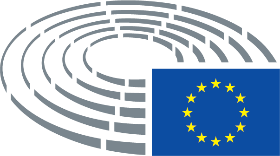 